de plan de gestión del cambio organizacional Plantilla  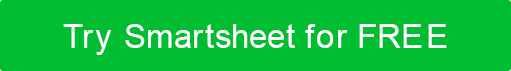 TU LOGOCAMBIO ORGANIZACIONALAUTORFECHAVersión 0.0.01. Introducción	1.1 Finalidad1.2 Cambio de roles y responsabilidades2. Visión general2.1 Estado actual2.2 Estado futuro2.3 Análisis de impacto3. Comunicación3.1 Estrategia de comunicación3.2 Análisis de las partes interesadas3.3 Actividades de comunicación4. Plan de implementación y objetivos4.1 Métodos de implementación4.2 Actividades de aplicación4.3 Proceso de seguimiento y evaluación4.4 Resultado deseado4.5 Requisitos de documentación5. Plan post-implementación5.1 Proceso de monitoreo5.2 Criterios de evaluación    6. Equipo de Gestión del Cambio Organizacional7. AprobaciónIntroducciónVisión general del plan de gestión del cambio organizacional
PropósitoIdentifique el resultado deseado y cómo el cambio será beneficioso. Cambio de roles y responsabilidades 
Discuta cómo el cambio afectará las posiciones existentes y nuevas. Visión generalElabore brevemente sobre los estados actuales y futuros y el impacto.Lista de estado actual 
y detalla todos los procesos afectados por el proyecto. Proporcione cualquier documentación de respaldo, como políticas, estándares, regulaciones, códigos, procedimientos, diagramas de flujo o diagramas.  Estado 
futuroDiscusión cómo los procesos anteriores se verán afectados por el cambio y el plan para ejecutar e implementar el cambio.Análisis de 
impactoEvaluar cómo el cambio afectará los procesos, los cambios en las políticas, los intereses de las partes interesadas, el personal, los costos, la financiación, etc.  ComunicaciónDescribir la estructura y gestión del equipo.Estrategia de 
ComunicaciónIdentificar los puestos existentes involucrados en el proceso de cambio. Análisis de 
partes interesadasIdentifique a las partes interesadas involucradas o afectadas por el cambio propuesto. Actividades de 
comunicaciónDetalle cómo se comunicarán los hitos o resultados a las partes interesadas, incluido el método y la frecuencia.  Plan de Implementación y ObjetivosMétodos de 
implementaciónDestique los métodos y procedimientos para ejecutar el plan.Actividades de 
implementaciónDesborrar los costos operativos. Proporcione información en un esquema completando el siguiente gráfico o proporcione un enlace o archivo adjunto a una hoja de cálculo.Proceso de Monitoreo y Evaluación
¿Quién será responsable y qué métodos se utilizarán para monitorear el proceso? Definir cómo se medirá el éxito a lo largo del proceso.Resultado 
deseadoCómo el cambio finalizado impactará en la organización y se alineará con la declaración de la misión de la organización.
Requisitos de 
documentaciónInserte / adjunte todos los documentos de capacitación necesarios requeridos. Indique quién es responsable de la capacitación y quién revisó la capacitación.Plan post-implementaciónDetallar los activos y pasos necesarios para completar el cambio. Proceso de monitoreo
¿Qué métodos se emplearán y quién será responsable de monitorear el éxito continuo del proyecto de cambio completado? Criterios de evaluaciónListar 
hitos u objetivos por los que medir el éxito del cambio. Equipo de Gestión del Cambio OrganizacionalAprobaciónEnumere los términos para su aprobación. Enumere las partes que aprueban y obtenga las firmas requeridas.HISTORIAL DE REVISIONESHISTORIAL DE REVISIONESHISTORIAL DE REVISIONESHISTORIAL DE REVISIONESFECHAVERSIÓNDESCRIPCIÓNAUTORREVISIÓN DE LAS PARTES INTERESADASREVISIÓN DE LAS PARTES INTERESADASREVISIÓN DE LAS PARTES INTERESADASINTERESADONATURALEZA DEL IMPACTOALCANCE DEL IMPACTOCRONOGRAMA DE PROCESOSCRONOGRAMA DE PROCESOSCRONOGRAMA DE PROCESOSCRONOGRAMA DE PROCESOSCRONOGRAMA DE PROCESOSID DE ACTIVIDADDESCRIPCIÓN DE LA ACTIVIDADRESPONSABLEFECHA PREVISTA DE INICIOFECHA DE FINALIZACIÓN PREVISTAEQUIPO DE GESTIÓN DEL CAMBIO ORGANIZACIONALEQUIPO DE GESTIÓN DEL CAMBIO ORGANIZACIONALEQUIPO DE GESTIÓN DEL CAMBIO ORGANIZACIONALEQUIPO DE GESTIÓN DEL CAMBIO ORGANIZACIONALNOMBRETÍTULODEPARTAMENTOCONTACTOEQUIPO DE GESTIÓN DEL CAMBIO ORGANIZACIONALEQUIPO DE GESTIÓN DEL CAMBIO ORGANIZACIONALEQUIPO DE GESTIÓN DEL CAMBIO ORGANIZACIONALEQUIPO DE GESTIÓN DEL CAMBIO ORGANIZACIONALNOMBRETÍTULOFIRMAFECHA